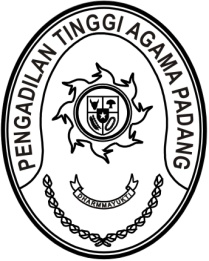 Nomor	:	W3-A/        /KP.04.5/4/2022	 April 2022Lampiran	:	1 (satu) berkasPerihal	:	Permohonan Pindah Tugas		Diqki Aulia, S.KomKepada Yth.Sekretaris Mahkamah Agung RIAssalamu’alaikum, Wr. Wb.	Bersama ini kami teruskan permohonan pindah tugas Sdr. Diqki Aulia, S.Kom, 
NIP. 198905242015031001, Pangkat/Gol. Ruang Penata Muda Tk.I (III/b), jabatan Kepala Sub Bagian Umum dan Keuangan pada Mahkamah Syar’iyah Lhoksukon yang mengajukan pindah tugas ke Pengadilan Agama Solok Kelas II dalam wilayah hukum Pengadilan Tinggi Padang.	Sebagai bahan pertimbangan untuk proses kepindahan tersebut, terlampir kami kirimkan sebagai berikut: Surat permohonan mutasi dari yang bersangkutan;Surat persetujuan pindah dari Mahkamah Syar’iyah Aceh;Surat keterangan lolos butuh dari Pengadilan Agama Solok; Fotocopy SK CPNS;Fotocopy SK Keputusan Pangkat terakhir;Fotocopy SK Keputusan Jabatan terakhir;Fotocopy Kartu Pegawai;Fotocopy Ijazah dan Transkrip pendidikan terakhir;Fotocopy SKP 2 (dua) tahun terakhir;Surat pernyataan bersedia pindah tugas dengan biaya sendiri bermaterai;Surat pernyataan bersedia melepas jabatan bermaterai;Surat Pernyataan Tidak Sedang Menjalani Proses Pidana dan/atau disiplin tingkat sedang atau berat;	Demikian kami sampaikan, atas perkenan Bapak diucapkan terima kasih.	Wassalam	Ketua, 	Zein Ahsan